La mise en place d’une aide RASED (pédagogique ou de la psychologue) ne peut être effective qu’après un dialogue parents-enseignant(s), l’examen des difficultés en conseil de cycle et la remise de ce document qui formalise les besoins.Attitude de l’élève :Compétences transversales et disciplinaires :Motricité  globale : 				 faible     		 moyenne     	 bonne   Motricité fine (découpage – collage – manipulations…) : 	 faible     		 moyenne     	 bonne    
Geste graphique : 				 malhabile 		 aisé   Dessin : 						 ne laisse pas de trace	 non figuratif	 figuratif	précision : …………………………………………………………………………………………………………………………………………………………………….…………… DIRE : 
communication :   		 absente		 non verbale (gestes – mimiques…)	 verbaleprise de parole : 	 jamais    		 rarement   			 sur sollicitation   
 souvent    		 propos hors sujet   		 discours incohérentvocabulaire :       			 pauvre  		 correct  			 riche   	  syntaxe 	:              			 mal structurée     	 bien structurée   	prononciation :   			 incorrecte    		 correcte   compréhension en situation :     	 faible   		 bonne     
compréhension des consignes :  	 faible   		 bonneprécision : …………………………………………………………………………………………………………………………………………………………………………………Mémorisation (comptines/chansons) :	  difficile	 efficiente	 S’INTERESSER A L’ECRIT :  	langue orale comme objet (phonologie) :     non acquis	 manipulation des syllabes 	 discrimination de phonèmesécriture du prénom :   	 		 non acquise	 avec des erreurs      		  en  capitale	 en cursivelangue écrite :                      		 pas d’intérêt	 intéressé par les écrits, curieux   dictée à l’adulteconnaissance des lettres : 		 insuffisante   	 acquise     discrimination visuelle :     		 difficile   	 bonneStade du principe alphabétique : 		 ne produit rien pré-syllabique		 syllabique	 alphabétiqueprécision : ………………………………………………………………………………………………………………………………………………………………………………… MATHEMATIQUES : 		suite numérique : 		 compte jusqu’à …………			 à l’envers jusqu’à …………représentations des quantités :	 ne connaît aucune représentation 	 reconnaît des représentations (points, doigts…) ne reconnaît pas les chiffres		 reconnaît les chiffres/nombres jusqu’à ………… associe chiffre et quantité jusqu’à …………	dénombrement :        		 non acquis 	 acquis jusqu’à …………	 peut réaliser des collections jusqu’à …………classements et tris :     		 non acquis	 acquis 	
algorithmes : 			 non acquis	 acquisformes et grandeurs :  		 non acquis	 acquis           les représente       les assemble (puzzle, pavage…)précision : …………………………………………………………………………………………………………………………………………………………………………………  ESPACE ET TEMPS (cocher les acquis) : se repère dans l’espace de la classe/de l’école 	maîtrise le vocabulaire de l’espace à l’oral     se situe dans la journée ordonne des images séquentielles		 utilise des marqueurs de temps à l’oral	REUSSITES : Dans quels domaines réussit-il davantage et/ou semble-t-il le plus motivé ? …………………………………………………………………………………………………………………………………………………………………………………………………………………………………………………………………………………………………………………………………………………………………… MOTIF de la demande : Qu’est-ce qui pose le plus problème pour cet élève au sein de la classe ? : ……………………………………………………………………………………………………………………………………………………………………………………………………………………………………………………………………………………………………………………………………………………………………Aides et attentes :AIDES MISES EN PLACE au sein de l’école : pédagogie différenciée   APC     PPRE    intégration dans un autre niveau    autre : ……………………………………….……….Précisions sur les objectifs travaillés dans le cadre de ces aides : …………………………………………………………………………….……………….…………………………..…………………………………………………………………………………………………………………………………………………….………………Suivi antérieur RASED        non   oui  (classe(s) : ……………………………………………………..)   Est-il suivi par la MDPH ?  non    oui – précision : …………………………………………………………………………………………………………….   AIDES MISES EN PLACE à l’extérieur de l’école : CMPP     CMP      DISCUS / CGI     suivi psychologique en libéral       orthophonie       autre : ……………………….……………….Précision : jour / horaire : ……………………………………………………...   nom(s) du/des praticien(s) : ………..…………………………………………Avez- vous parlé avec l’enfant de ses difficultés ? ………………… Qu’en dit-il ? ………………………………………………………….…………..….…………………………………………………………………………….……………………………………………………………….……………………………………………….….En avez-vous parlé avec ses parents ? ………………….. Quelle a été leur réaction ? ………………………………………………………………..….…………………………………………………………………………….……………………………………………………………….……………………………………………….….ATTENTES par rapport au RASED :……………………………………………………………………………………………………………………………………………….………………………….…………..…………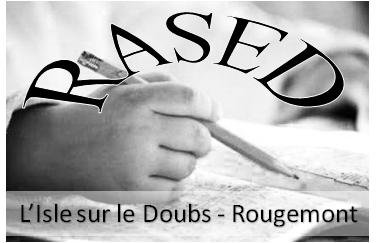 Fiche de demande d’aide au RASEDAnnée 2016/2017maternelleEcole : ………………………………………………………….Enseignant : ………………………………………………..Date de la demande : …………………………………..ElèveNom et prénom : Nom et prénom : FamilleTéléphone des parents :ElèveDate de naissance : Date de naissance : FamilleSituation matrimoniale des parents :ElèveClasse : Maintien antérieur    classe : ………………FamilleNombre d’enfants dans la famille :Elève lunettes droitier       gaucherFamilleAttitude générale calme            agité                réservé   inhibé          extraverti    impulsif      participe souvent     autonome    dépendant     mature    immature    anxieux       craintif        téméraire     manque de confiance en soiprécision éventuelle : …………………………………………………………………………………………………………………………………………………Attitude face à la tâche volontaire      passif	        persévérant     ne soutient pas l’effort        se bloque face à la difficulté     se précipite    fatigable      appliqué           peu appliqué     organisé     intéressé        fuyant          attentif              distrait               rêveur    joue avec son matériel   précision éventuelle : …………………………………………………………………………………………………………………………………………………Relations aux pairs et à l’adulte sociable        solitaire      influençable    agressif      meneur  coopérant    opposant    provocateur    recherche l’attention    perturbateurprécision éventuelle : …………………………………………………………………………………………………………………………………………………